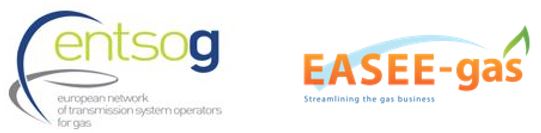 Public ConsultationENTSOG and EASEE-Gas carried out a joint Workshop on Data Exchange on 4 November 2018 in Brussels.

ENTSOG presented the new developments on the AS4 profile v3.6 based on input provided during a AS4 question & answer session carried out at the beginning of 2018.

EASEE-Gas presented the new version 6 of the format Edig@s and the new roles and processes which have been identified during the development of the Harmonized Role Model for gas.

We kindly ask you for your opinion regarding the development of the draft AS4 profile v3.6 and the proposed functionalities for Edig@s v6.

The links to the relevant documents are available next to the respective questions.We kindly ask you to provide your answers via Survey Monkey https://www.surveymonkey.com/r/B5JCHTNQuestionsName and contact detailsName: Country:Email Address:Phone Number:Your contribution can be published with your organisation's information can be published provided that your organisation remains anonymous	Please indicate your role Network User National Regulatory Authority Transmission System Operator Stakeholder association Storage System Operator Market Area Manager LNG System Operator OtherOther (please specify: Do you have AS4 in place? Yes NoENTSOG AS4 Usage ProfileDid you develop your AS4 system based on the ENTSOG usage profile?Please find the AS4 usage profile documentation here:
AS4 Usage Profile v3.5
Comparison AS4 Usage Profile 2 vs 3.5 Yes, based on version 3.5 Yes, based on version 2 NoComments (optional) Do you agree with the proposed changes in the new version of the ENTSOG AS4 usage profile v3.6?AS4 Usage profile Rev 3.6 draft
AS4 Usage profile comparison v. 3.5 vs 3.6
Please note that the version 3.6 has not been approved yet. This is a draft version for consultation.
Please feel free to provide any feedback in the comment field. Yes NoComments (optional) Current Edig@s usageFor which processes are you using Edig@s?Please have a look at the Edig@s website for detailed description of the message type and their usage for each process
https://www.edigas.org/version-5/Comments (optional) Which Edig@s version are you using Edig@s 5  Edig@s 4 No implementation of Edig@s OtherComments (optional) How do you nominate your flows today?Please have a look at the 3 possible scenarios illustrated below: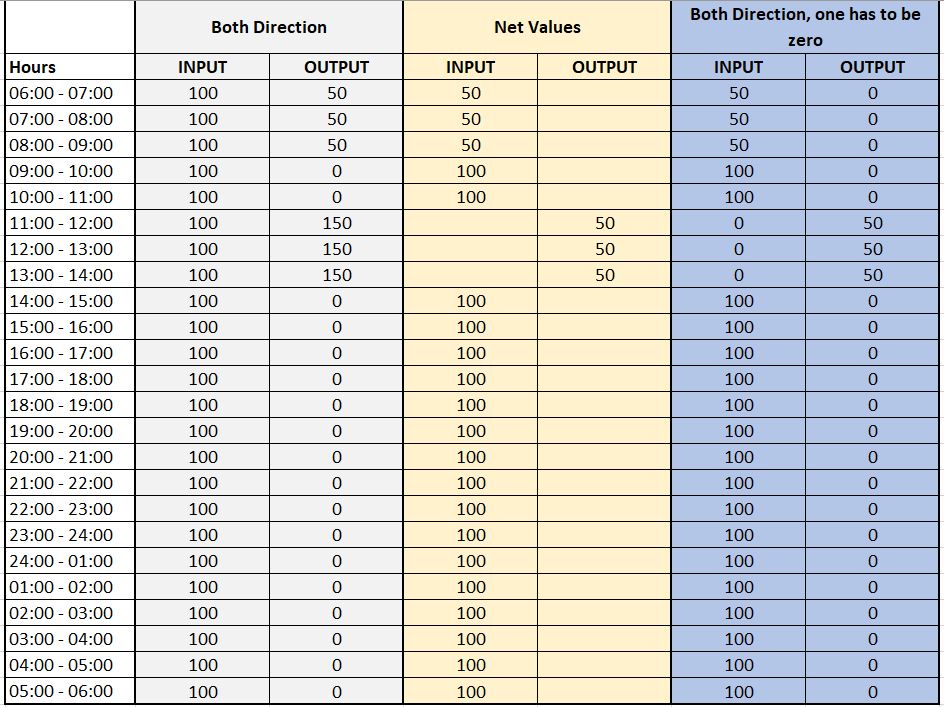  We nominate “both direction” We nominate “net values” We nominate both directions where one has to be zero We nominate all typesComments (optional) How do you currently receive/send the confirmation (NOMRES) for nominations? Every hour (even if no changes are present) Following the receiving nomination  Within 2 hours of the nomination deadline  OtherComments (optional) New version of Edig@s v6Do you prefer to send/receive nominations/confirmations including: Net values (only one direction per hour has to be submitted) Both directions (two directions per hour have to be submitted, one for each direction)Comments (optional) Would you like that historical data (past hours at within-day messages) is checked?  Yes No No, since we don’t provide historical dataComments (optional) This questions is only relevant if question 12 was answered with yes: Should historical data (in the message) being checked against nominated or confirmed data?   Confirmed data Nominated data Confirmed AND Nominated data Comments (optional) Should invoicing message be implemented within the Edig@s version 6?If your answer is "yes" please indicate the processes you would like to have invoices for (e.g. capacity process, sales process) in the comment field below Yes NoComments (optional) How many connection point(s) / internal account(s) per NOMINT message would you like to have in version 6? Only one connection point and multiple internal accounts per message Multiple connection points and multiple internal accounts per message Only one connection point and one internal account per message Multiple connection points and one internal account per messageComments (optional) How many connection point(s) / internal account(s) per NOMRES message would you like to have in version 6? Only one connection point and multiple internal accounts per message Multiple connection points and multiple internal accounts per message Only one connection point and one internal account per message Multiple connection points and one internal account per messageComments (optional) What additional functionality / changes would you like to see in Edig@s v6?   Capacity Trading Process  Settlement Process  Gas Trading Process  Balancing Process  Nomination and Matching Process   Transparency process  Facility Setting Process  General Service Process  Market Balancing Process REMIT Reporting Process